Tennessee Newborn Screening Program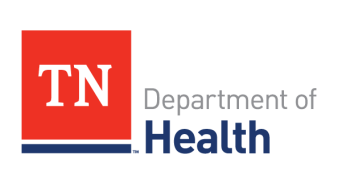 Pre Site Visit ChecklistDate Completed: Hospital: Location/Unit: Name & Title: Chief Nursing Officer/Senior Leadership Name and email: _____________________________________________________________________________________________________________Instructions: Please complete the following form and return it to newborn screening at least 5 working days before the date of the onsite observation session. Please return via email to NBS.health@tn.gov or by fax to 615-532-8555.Are there any obstacles that you would like the State to address during the site visit?If obstacles were identified, please detail any actions that have been taken to overcome them. Any issues or concerns with the state provided courier?Tennessee Department of Health Newborn Screening ProgramLab Phone: 615-262-6473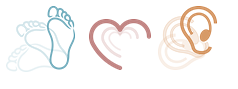 Follow-Up Phone: 615-532-8462 Follow-Up Fax: 1-615-532-8555 LabNBS.Health@tn.govNBS.Health@tn.gov Monthly Reports and Benchmarks Not MetMonthly Reports and Benchmarks Not MetMonthly Reports and Benchmarks Not MetMonthly Reports and Benchmarks Not MetWho reviews the monthly report?Who reviews the monthly report?Who reviews the monthly report?Who reviews the monthly report?Are the monthly reports shared with staff? YESNONOOnce the monthly reports are received, what actions are taken to address areas that do not meet the State of Tennessee Newborn Screening Goals or Target benchmarks?Once the monthly reports are received, what actions are taken to address areas that do not meet the State of Tennessee Newborn Screening Goals or Target benchmarks?Once the monthly reports are received, what actions are taken to address areas that do not meet the State of Tennessee Newborn Screening Goals or Target benchmarks?Once the monthly reports are received, what actions are taken to address areas that do not meet the State of Tennessee Newborn Screening Goals or Target benchmarks?Does anyone at your facility review the online data report?Does anyone at your facility review the online data report?Does anyone at your facility review the online data report?Does anyone at your facility review the online data report?Were you aware that your facility was performing below the State of Tennessee Newborn Screening benchmark for transit time?Were you aware that your facility was performing below the State of Tennessee Newborn Screening benchmark for transit time?Were you aware that your facility was performing below the State of Tennessee Newborn Screening benchmark for transit time?Were you aware that your facility was performing below the State of Tennessee Newborn Screening benchmark for transit time?NBS Unit ProcessesNBS Unit ProcessesNBS Unit ProcessesNBS Unit ProcessesDo you have a process in place to ensure that every newborn is screened prior to discharge? YESNONODoes your hospital have a policy and specified procedure regarding the reporting of deceased babies to the State NBS Program?                                                                  YESNONOPlease Describe:Please Describe:Please Describe:Please Describe:Is the demographic information written on the filter paper form verified with parents at the time of specimen collection?YESNONODo filter papers dry horizontally for at least 3 hours? YESNONOWhere are filter papers placed to dry?Where are filter papers placed to dry?Where are filter papers placed to dry?Where are filter papers placed to dry?Are all filter papers reviewed for satisfactory collection and documentation before mailing?YESNONOWhen are filter papers prepared and packaged for the courier? Does the courier pick up in nursery or lab? Are filter papers packaged once a day for courier pickup?When are filter papers prepared and packaged for the courier? Does the courier pick up in nursery or lab? Are filter papers packaged once a day for courier pickup?When are filter papers prepared and packaged for the courier? Does the courier pick up in nursery or lab? Are filter papers packaged once a day for courier pickup?When are filter papers prepared and packaged for the courier? Does the courier pick up in nursery or lab? Are filter papers packaged once a day for courier pickup?Is there staff available and trained to package the newborn screening specimens for the courier 7 days a week?YESNONOAre you aware that the State Lab is open 7 days a week with nursing case management support to process specimens?YESNONOWho is responsible for packaging the newborn screenings for courier pick-up?Who is responsible for packaging the newborn screenings for courier pick-up?Who is responsible for packaging the newborn screenings for courier pick-up?Who is responsible for packaging the newborn screenings for courier pick-up?What days of the week does the courier service pickup?  S          M          T          W          T          H          F          SLocation for specimen pick-up: Time for pick-up:  Is a log book kept on all newborn screenings when collected and when they are mailed?  YES       NOPlease Describe:What days of the week does the courier service pickup?  S          M          T          W          T          H          F          SLocation for specimen pick-up: Time for pick-up:  Is a log book kept on all newborn screenings when collected and when they are mailed?  YES       NOPlease Describe:What days of the week does the courier service pickup?  S          M          T          W          T          H          F          SLocation for specimen pick-up: Time for pick-up:  Is a log book kept on all newborn screenings when collected and when they are mailed?  YES       NOPlease Describe:What days of the week does the courier service pickup?  S          M          T          W          T          H          F          SLocation for specimen pick-up: Time for pick-up:  Is a log book kept on all newborn screenings when collected and when they are mailed?  YES       NOPlease Describe:When packaging the newborn screening specimens, is a list of specimens in the envelope shipped with specimens and a copy retained for hospital records?YESNONOTrainingTrainingTrainingIs emphasis used when training new staff regarding the importance of timeliness of the Newborn Screening and accurate documentation on the filter paper?            YES                NOIs emphasis used when training new staff regarding the importance of timeliness of the Newborn Screening and accurate documentation on the filter paper?            YES                NOIs emphasis used when training new staff regarding the importance of timeliness of the Newborn Screening and accurate documentation on the filter paper?            YES                NOIs emphasis used when training new staff regarding the importance of proper packaging and courier pick=up of the Newborn Screening?Is emphasis used when training new staff regarding the importance of proper packaging and courier pick=up of the Newborn Screening?Is emphasis used when training new staff regarding the importance of proper packaging and courier pick=up of the Newborn Screening?